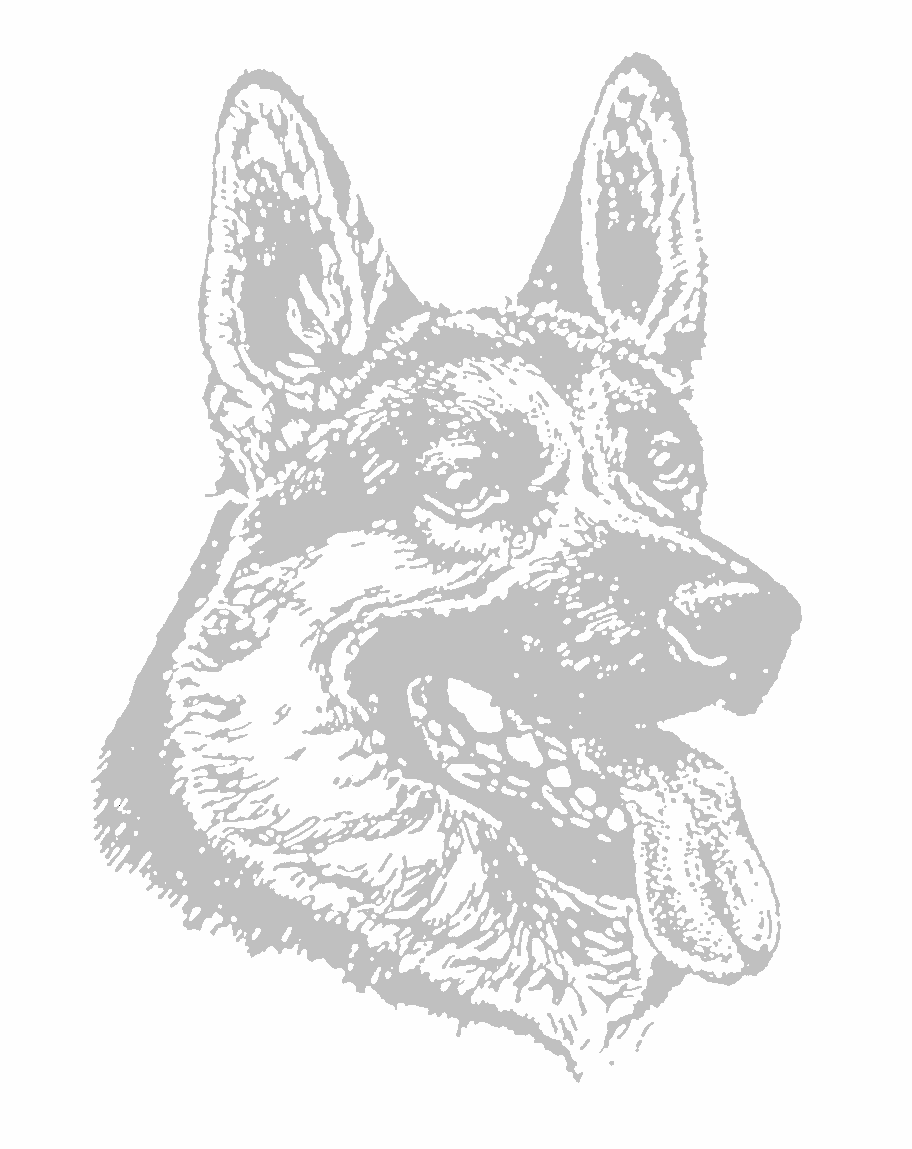 Chotěboř – 31. 5. 2020PSIFALCO Bestia Rapax				dož. I. tř. chovnosti, 5JX1/P21. 11. 2016, 105491/16/18, 03470, RTG: HD+ED fast normal, 0/0, spond. 0, ZVV1, V(Quoran d´Ulmental – Xirra Hartis Bohemia)IGOR Hartis Bohemia				dož. I. tř. chovnosti, 5JX1/P27. 8. 2015, 100571/15/18, 89560, RTG: HD 1/1, ED 0/0, BH, ZVV2, IPO3, GPr3, V(Zorro vom La´Mirage – Mirra Hartis Bohemia)YOSCHI Hronovský pramen			dož. I. tř. chovnosti, 5JV1/P27. 11. 2014, 97125/14/18, 42728, RTG HD+ED 0/0, DNA, ZOP, ZZO, BH, ZM, ZPU2, ZVV2, IGP2, SPr3, V, CAC, CWC, CACIB, BOB, CH SK, CH PL(Denny Alfari Bohemia – Tessi Hronovský pramen)QUAY Hartis Bohemia		        2021/2022 I. tř. chovnosti, 5JQX1/P      7. 3. 2017, 106721/17, 89576, RTG: HD+ED 0/0, spond.0, ZVV1, V1(Finn von der Piste Trophe – Mirra Hartis Bohemia)FENYHERRA Hartis Bohemia				dož. I. tř. chovnosti, 5JX1/P3.6.2015, 99354/15,  43244, RTG: HD+ED 0/0, ZVV1, V(Zorro vom La´Mirage - Jannie Hartis Bohemia) OXANA z údolí Úpy				2021/2022 I. tř. chovnosti, 5XZ1/P10. 1. 2018, 110654/18, 44933, RTG: HD+ED 0/0, ZVV1, V1-KV (Xoltan von Peroh – Chalsea z údolí Úpy)UMA Tobani				          	 dož. I. tř. chovnosti, 5JQV1/P                28. 8. 2016, 104491/16/18, 41612, RTG: HD+ED 0/0, spond. 0, ZVV1, V (Coudy z údolí Úpy – Eclipse Runye Gymor)YASMIN Skočická samota			Kontrolovaný chov - povaha29. 10. 2016,          17565, RTG: HD+ED 0/0, ZZO1, BH, UPr1, ZM, ZVV1, VD (Attila ze Stříbrného kamene – Sendy Skočická samota)IRRA Hartis Bohemia				dož. I. tř. chovnosti, 5JX1/P27. 8. 2015, 100576/15/17, 89565, RTG: HD+ED 0/0, spond.0, BH, IPO3, SPr3, V1-KV, VA (Zorro vom La´Mirage – Mirra Hartis Bohemia) LARIS Hartis Bohemia				dož. I. tř. chovnosti, 5JX1/P31. 3. 2016, 102999/16/18, 43290, RTG: HD+;ED 0/0, spond. 0, ZVV1, V (Larus von Amasis – Yeny Hartis Bohemia) AGNES Harmony Czech			2021/2022 I. tř. chovnosti, 5JX1/P16. 9. 2016, 104739/16, 49841, RTG: HD+ED 0/0, spond. 0, ZVV1, BH, FPr3, V (Bacardi Avax Hof – Ola Larope-Czech) RONDA Hartis Bohemia			2021/2022 I. tř. chovnosti, 5JX1/N22. 3. 2017, 106838/17, 89585, RTG: HD+ED 0/0, spond. 0, ZVV1, VD (Freddi vom Modithor – Walery Hartis Bohemia)VICTORIE z Hanýžkovic			2021/2022 I. tř. chovnosti, 5JX1/P12. 5. 2017, 107891/17, 53581, RTG: HD+ED 0/0, ZVV1, V (Xantto Hartis Bohemia – Tina z Hanýžkovic) ORLA z údolí Úpy				2021/2022 I. tř. chovnosti, 5CX1/P10. 1. 2018, 110652/18, 44931, RTG: HD+ED 0/0, spond. 0, IGP1, VD (Xoltan von Peroh – Chalsea z údolí Úpy) QUERA z Jirosu			         2021/2022 II. tř. chovnosti, 5CV1/P30. 9. 2018, 114014/18, 33176, RTG: HD+HD 0/0, ZVV1, VD (Datch z Hudánkovy zahrady – Bodie Wind Wild) URRI Hartis Bohemia			2021/2022 I. tř. chovnosti, 5JX1/P11. 3. 2018, 111842/18, 49920, RTG: HD+ED 0/0, spond. 0, ZVV1, VD (Hugo vom Radhaus – Walery Hartis Bohemia) TAURIEL Slezin-Lovan			2021/2022 I. tř. chovnosti, 5JX1/P3. 3. 2016, 102340/16, 60616, RTG: HD+ED 0/0, DNA gpr., ZVV1, BH-VT, V (Garo vom Team Panoniansee – Ferrari Slezin-Lovan)